Circolare n.106		                                                                            Mogliano Veneto, 25/10/2019										       Agli insegnanti            Classi 4e e 5e Scuola primariaAgli insegnanti di Scuola secondaria di 1 grado Al personale coll.re scolastico          OGGETTO: GIOCHI MATEMATICI D'AUTUNNOSi comunica che il giorno  13 novembre nelle scuole del nostro Istituto si svolgerà la manifestazione "Giochi matematici d'autunno", che interesserà tutti gli alunni della scuola secondaria di II grado e le classi quarte e quinte della scuola primaria.Ciascuna classe, suddivisa in squadre di 4 concorrenti, si cimenterà nella soluzione di giochi di tipo logico incentrati non tanto sull'applicazione di regole matematiche quanto sull'utilizzo di capacità di osservazione, intuito, strategie risolutive originali…. I “Giochi” si effettueranno all’interno delle rispettive aule a partire dalla prima ora di lezione del mattino, dopo l’appello e un’idonea sistemazione dei banchi. Le squadre avranno a disposizione 90 minuti per risolvere i quesiti proposti; la manifestazione si concluderà al termine della seconda ora di lezione.Importante che tutti i partecipanti siano dotati di penna, matita, gomma, righello e qualche foglio bianco; vietato l’uso di calcolatrici, tavole numeriche, ecc.Dovrà essere posta la massima attenzione alle indicazioni che verranno impartite prima dell'inizio dei giochi. PER GLI INSEGNANTI DELLA SCUOLA SECONDARIA:gli insegnanti della scuola secondaria, in servizio alla prima ora e incaricati di distribuire la prova, troveranno nel proprio cassetto della corrispondenza le copie dei quesiti e i fogli risposta da distribuire ad ogni squadra; tutti i docenti rimarranno in classe fino alla fine della seconda ora di lezione, ad eccezione di quelli liberi dal servizio in tale ora (che saranno opportunamente sostituiti), PER GLI INSEGNANTI DELLA SCUOLA PRIMARIA:il materiale, da fotocopiare e distribuire agli alunni, sarà inviato, con qualche giorno di anticipo, via mail alle insegnanti interessate che avranno cura di non diffonderne i contenuti fino al momento della gara.TUTTI i somministratori avranno a disposizione un PROMEMORIA nel quale sono riportate le indicazioni da seguire per un corretto svolgimento della gara.Si ribadisce che la partecipazione alla manifestazione NON E’ FACOLTATIVA ma trattasi di attività didattica a tutti gli effetti.Per ulteriori informazioni rivolgersi al prof. Vettori Il Dirigente Scolastico 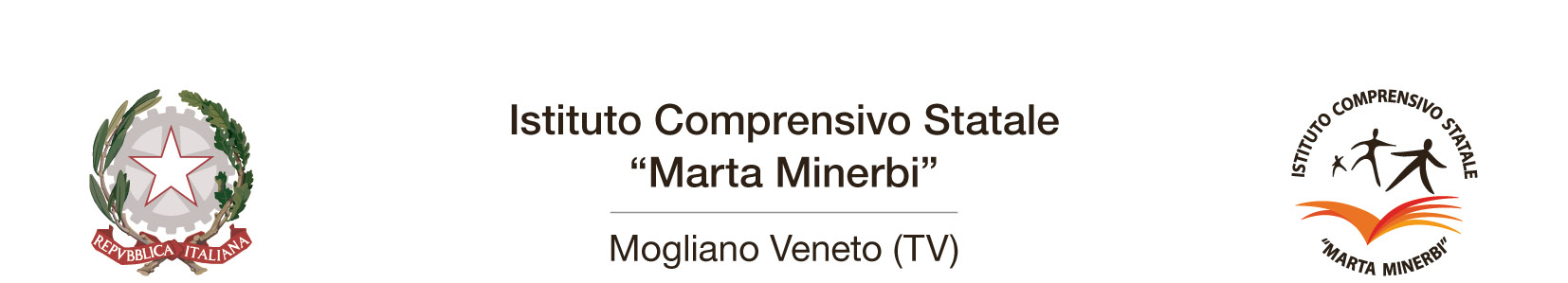 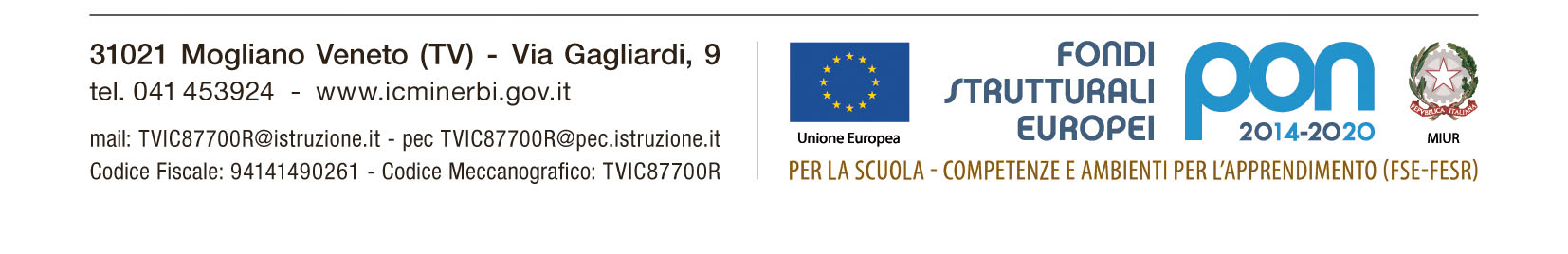  Daniela De Salvatore(firma autografa omessa ai sensi dell’art. 3, comma 2 del D.Lg 39/93Capo servizio :DSGA dott.ssa Anna RussoReferente Assistente amm.va Scattolin SandraDocumento prodotto il 25/10/2019